KLASA: 350-05/21-01/18URBROJ: 2142-06-21-01-3Omišalj, 05.11.2021. godine.PODACI O NARUČITELJU:OPĆINA OMIŠALJ, Prikešte 13, 51513 OmišaljOIB: 72908368249,  MB: 2686473Telefon: 051/661-970, Fax: 051/661-982Internetska adresa: www.omisalj.hr, e-mail: opcina@omisalj.hrOSOBA ZADUŽENA ZA KONTAKT: Kristijan Lončarić, Viši stručni suradnik za nekretnine i razvojne projekteTel: 051/661-977, Fax: 051/661-982e-mail: kristijan.loncaric@omisalj.hr VRSTA POSTUPKA: Sukladno članku 12. stavak 1. točka 1. Zakona o javnoj nabavi („Narodne novine“ broj 120/16) na ovaj postupak nabave ne primjenjuje se Zakon o javnoj nabavi, s obzirom na to da je procijenjena vrijednost nabave manja od zakonskog praga.Sukladno gore navedenom, ovaj postupak nabave provest će se sukladno Pravilniku o provedbi postupaka jednostavne nabave („Službene novine Primorsko – goranske županije“ broj 24/21) Općine Omišalj.EVIDENCIJSKI BROJ NABAVE: 54/21.PROCIJENJENA VRIJEDNOST NABAVE: 150.000,00 kuna (bez PDV-a).OPIS PREDMETA NABAVE:Predmet nabave su usluge dobave i montaže klizališta u prostoru višenamjenske dvorane Društvenog doma u Omišlju u razdoblju od 20.11.2021. godine do 09.01.2022. godine.Ponuđač je u sklopu predmetne nabave dužan osigurati:dobavu i montažu klizališta okvirne površine 190 m2 (10 x 19 m) sa zaštitnom ogradom i svim pratećim elementima i opremom (priključni elementi, rashladni uređaj za formiranje i održavanje ledene plohe itd.),uređaje i alate za održavanje ledene plohe,klizaljke koje će se iznajmljivati korisnicima, sušače za klizaljke i police za pohranu klizaljki,pomagala za učenje klizanja.CPV oznaka: 45223800-4 – Sastavljanje i podizanje montažnih konstrukcija. MJESTO IZVRŠENJA PREDMETA NABAVE: Društveni dom Omišalj, Pušća 121, Omišalj.TRAJANJE UGOVORA:Planirani rok izvršenja predmetnih usluga je od 20.11.2021. godine do 09.01.2022. godine.ROK, NAČIN I UVJETI PLAĆANJA:Plaćanje će se izvršiti u roku od 30 dana od zaprimanja situacije ili računa. Sukladno Zakonu o elektroničkom izdavanju računa u javnoj nabavi („Narodne novine“ broj 94/18), odabrani Ponuditelj je dužan račun za izvršenu uslugu ispostaviti Općini Omišalj u strukturiranom elektroničkom formatu, na e-adresu: ana.cetina@omisalj.hr, a sve sukladno europskoj normi.ROK VALJANOSTI PONUDE: 30 dana.DOKUMENTI KOJI SE DOSTAVLJAJU UZ PONUDU:Dokaz sposobnosti za obavljanje profesionalne djelatnostiIzvadak iz sudskog, obrtnog, strukovnog ili drugog odgovarajućeg registra države poslovnog nastana.Popunjeni, potpisani i pečatom ovjereni Ponudbeni listPonudbeni list mora biti u cijelosti popunjen, potpisan od strane ovlaštene osobe Ponuditelja i ovjeren pečatom. Obrazac Ponudbenog lista dostavlja se ponuditelju kao prilog uz ovaj Poziv.Popunjeni, potpisani i pečatom ovjereni TroškovnikTroškovnik mora biti u cijelosti popunjen, potpisan od strane ovlaštene osobe Ponuditelja i ovjeren pečatom. Nije dopušteno upisivanje dodatnih ili izbacivanje pojedinih dijelova Troškovnika. Ako ponuditelj ne ispuni sve tražene stavke iz Troškovnika ili promijeni tekst naveden u Troškovniku, takav Troškovnik smatrat će se nepotpunim i nevažećim. Obrazac Troškovnika dostavlja se Ponuditelju kao prilog uz ovaj Poziv.Potvrdu Porezne uprave o stanju duga koja ne smije biti starija od 30 dana računajući od dana dostave ovog PozivaNaručitelj će isključiti ponuditelja iz postupka ukoliko isti nije ispunio obvezu plaćanja dospjelih poreznih obveza i obveza za mirovinsko i zdravstveno osiguranje, osim ako mu je sukladno posebnim propisima odobrena odgoda plaćanja navedenih obveza.NAČIN DOSTAVE DOKUMENATA:Sve dokumente koje Naručitelj zahtijeva Ponuditelj može dostaviti u neovjerenoj preslici. Neovjerenom preslikom smatra se i neovjerena preslika elektroničke isprave na papiru.Naručitelj može od najpovoljnijeg Ponuditelja s kojim namjerava sklopiti ugovor zatražiti dostavu izvornika ili ovjerenih preslika traženih dokumenata.NAČIN DOSTAVE PONUDE:Ponuda se dostavlja elektroničkom poštom, na način da se ponuda sa svim prilozima u papirnatom obliku popuni, potpiše, ovjeri pečatom te skenira u .pdf format i kao privitak priloži e-mailu koji se šalje na adresu elektroničke pošte iz točke 16. ovog Poziva.Ponuda se zajedno sa pratećom dokumentacijom izrađuje na hrvatskom jeziku i u latiničnom pismu.Ponudu je potrebno dostaviti do krajnjeg roka za dostavu naznačenog u točki 16. ovog Poziva. Ponuditelj može do isteka roka za dostavu ponuda svoju ponudu izmijeniti, dopuniti ili povući. Izmjena ili dopuna ponude dostavlja se na isti način kao i ponuda, uz naznaku „Izmjena“, odnosno „Dopuna“. Ponuda se ne može mijenjati nakon isteka roka za dostavu ponude.NAČIN ODREĐIVANJA CIJENE PONUDE:Cijena ponude iskazuje se za cjelokupan predmet nabave. Ponuditelj je obvezan cijenu ponude izraziti u kunama, izraženu brojkama i slovima. U cijenu ponude su uračunati svi troškovi i popusti, bez poreza na dodanu vrijednost, koji se iskazuje zasebno. Ukupnu cijenu ponude čini cijena ponude uvećana za iznos poreza na dodanu vrijednost.KRITERIJ ZA ODABIR PONUDE:Kriterij odabira ponude je najniža cijena.DATUM, VRIJEME I MJESTO DOSTAVE PONUDA I OTVARANJA PONUDA:Adresa elektroničke pošte na koju se dostavljaju ponude:kristijan.loncaric@omisalj.hr Rok za dostavu ponuda je 12.11.2021. godine do 13,00 sati.Ponude pristigle nakon isteka roka za dostavu ponuda neće se razmatrati.Otvaranje ponuda održati će se 12.11.2021. godine u 13,00 sati u prostorijama zgrade Upravnog odjela Općine Omišalj, Prikešte 13, Omišalj, bez prisustva javnosti.Naručitelj zadržava pravo ne odabrati niti jednu ponudu.DOSTAVA OBAVIJESTI O ODABIRU ILI PONIŠTENJU POSTUPKA:Obavijest o odabiru ponude zajedno sa preslikom Zapisnika o otvaranju, pregledu i ocjeni ponuda, odnosno Obavijest o poništenju postupka, dostavlja se svakom Ponuditelju na dokaziv način u roku od 15 dana od isteka roka za dostavu ponuda.PRILOZI:Obrazac Ponudbenog lista,Obrazac Troškovnika.   Pročelnica						                  Maja Mahulja, dipl. oec., v.r.POZIV NA DOSTAVU PONUDA za usluge dobave i montaže klizališta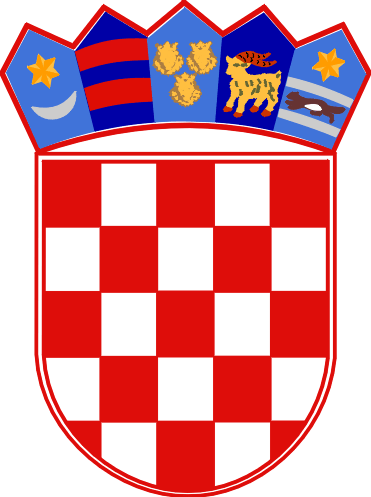 